Доступная средаБиблиотеки муниципального бюджетного учреждения «Централизованная  библиотечная система» Порецкого района  работают  с читателями - инвалидами по зрениюДля многих социально незащищенных людей книга является окном в большой мир, другом, советчиком, библиотерапевтом и врачом, а библиотека становится  центром реабилитации и общения. Обслуживанием данной категории пользователей разных возрастов занимаются все библиотеки Порецкого района.Задачи наших библиотек в работе с этой категорией читателей / пользователей: - Формирование доступного информационного пространства для инвалидов и лиц с ограниченными возможностями здоровья;- Помощь в удовлетворении интеллектуальных и культурных запросов, реализация личностного потенциала и организация досуга;- Социокультурная реабилитация, помощь  в приобретении социального опыта;- Обогащение духовного мира через чтение;- Обеспечение удовлетворения информационных потребностей;- Формирование благоприятного общественного мнения в отношении инвалидов как равноправных членов общества.Главный принцип – доступность библиотечных услуг для этой категории читателей.
Бесплатные услуги:- Выдача во временное пользование «говорящих» книг по заявке пользователей из фонда  БУ «Чувашской республиканской специальной библиотеки им. Л. Толстого»;- Доставка на дом книг, заказанных (по телефону) пользователем;- Выполнение справок по заявкам пользователей;- Информационные и культурно-массовые просветительские мероприятия для молодых и взрослых читателей.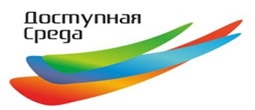 